All applicants 18 years of age and over, MUST fill out a Rental Application form.PROPERTY DETAILSAPPLICANT PERSONAL DETAILSAPPLICANT CURRENT ACCOMODATION DETAILS              PREVIOUS ACCOMODATION HISTORY        CURRENT EMPLOYMENT DETAILS        PREVIOUS EMPLOYMENT HISTORY        SELF EMPLOYMENT DETAILS (IF APPLICABLE)        CENTRELINK PAYMENT DETAILS         STUDENT DETAILS         EMERGENCY CONTACT INFORMATION (CURRENTLY NOT LIVING WITH YOU)        REFERENCE/CONTACT INFORMATION PETS (IF APPLICABLE)         OTHER RELEVANT INFORMATION       IDENTIFICATION POINTS*All applicants must provide 100 points of identification (refer to table below). Supporting documents should be photocopied and attached to this form or this application cannot be processed.UTILITY CONNECTIONSDECLARATION AND ACCEPTANCE: I/We consent to the disclosure of this application form (including any personal information contained in this form) to YourPorter Pty Ltd (ABN 36 252 576 050) for the purpose of allowing YourPorter and its service provider iSelect Ltd to contact me for the connection of services as offered by YourPorter. I/We acknowledge that if I/We do not provide my/our personal information, YourPorter and iSelect will not be able to provide these services to me/us. YourPorter and iSelect will ensure that my/our personal information is collected, used, held and disclosed in accordance with the requirements of the Privacy Act 1988 (Cth). I/We acknowledge that iSelect, the Agent, its employees and YourPorter may receive a benefit in relation to the connection of any of the services listed above. I/We consent to YourPorter and iSelect contacting me by phone or SMS in relation to the connection of the services listed above. I/We acknowledge that this consent permits YourPorter and iSelect to contact me even if the numbers listed on this application are listed on the Do Not Call Register. YourPorter and iSelect will otherwise collect, hold, use and disclose personal information in accordance with their respective privacy policies, which are available at www.yourporter.com.au/general/privacy-policy/ and http://www.iselect.com.au/privacy-policy/ YourPorter is a free service, but l/We acknowledge that standard connection fees may apply for services connected (in addition to the ongoing service fees). I/We acknowledge that neither YourPorter nor the Agent nor iSelect accept any responsibility for any delay in or failure to arrange or provide for any connection of a service or for any loss, damage, cost or expense in connection with such delay or failure. By signing this application I/We understand YourPorter is a value add product and that I/We are under no obligation to use YourPorter.Applicant Signature: _________________________________     Date: _____/_____/_______DECLARATION AND AUTHORITY I hereby offer to rent the property from the owner under a lease to be prepared by the Agent. Should this application be accepted by the landlord I agree to enter into a Residential Tenancy Agreement.I acknowledge that this application is subject to the approval of the owner/landlord. I declare that all information contained in this application (including the reverse side) is true and correct and given of my own free will. I declare that I have inspected the premises and am not bankrupt. I authorise the Agent to obtain personal information about me from: The owner or the Agent of my current or previous residences; My personal referees and employer/sAny record listing or database of defaults by tenants such as NDT, TICA or TRA for the purpose of checking your tenancy history;I am aware that I may access my personal information by contacting;NTD: 1300 563 826TICA: 1902 220 346TRA: (02) 9363 9244If I default under the rental agreement, I agree that the Agent may disclose details of any such default to a tenancy default database, and to agents/landlords of properties I may apply for in the future.I am aware that the Agent will use and disclose my personal information in order to:communicate with the owner and select a tenant prepare lease/tenancy documents allow tradespeople or equivalent organisations to contact melodge/claim/transfer to/from a Bond Authority refer to Tribunals/Courts & Statutory Authorities (where applicable)refer to collection agents/lawyers (where applicable)complete a credit check with NTD (National Tenancies Database)transfer water account into my nameI am aware that if the information is not provided or I do not consent to the uses to which personal information is put, The Agent cannot provide me with the lease/tenancy of the premises.I am aware that the agent will disclose my personal information to YourPorter for the purposes of transferring the water account into my name. This will enable YourPorter to connect all accepted tenants to relevant water boards for water usage.Applicant Full Name: _________________________________   Applicant Signature: _________________________________     Date: _____/_____/_______(OFFICE USE ONLY)Application checked by agent Agent Signature: ____________________________________   CHECKED on _____/______/______FORM OF IDENTIFICATIONPOINTSCurrent Drivers Licence50Current Passport50Proof of Age Card50Student ID40Birth Certificate40Copy of utility account/telephone account(any documentation that can prove your current residential address)30Employment Confirmation20Medicare or Credit Card10Vehicle Registration10Centrelink Payments10Concession or Pension Card10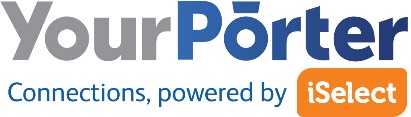 phone: 1300 400 600           yourporter.com.auYourPorter is a FREE service connecting utilities and other services.If the Agent approves this application, YourPorter will connect your water for the purpose of usage charges at your new property on behalf of the Real Estate Agent. YourPorter will be contacting you by phone, SMS, or email for the purposes of assisting you to connect your utilities within 24 hours of receiving this application for next business day connection. Electricity Gas Water Telephone Pay TV Internet Car Insurance Life Insurance Health Insurance Home & Contents Home Loans